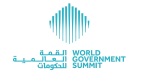 WGS 2019: World Government Summit blijkt katalysator voor grote wereldwijde veranderingenPresidenten, premiers, bedrijfsleiders en filantropen komen bijeen in Dubai om een duurzame toekomst voor burgers in kaart te brengenDe Rwandese President Paul Kagame: Afrika kan haar potentieel waarmaken als het een verenigd continent wordtImran Khan, Harrison Ford, Christine Lagarde, Tony Robbins, Sheik Hamdan en anderen zijn sprekerPaus Franciscus heeft historische videoboodschapDUBAI, Verenigde Arabische Emiraten--(BUSINESS WIRE)-- Wereldwijde politieke en zakelijke besluitvormers, ngo’s en filantropen hebben de zevende, zogenoemde Wereldregeringstop (Engels: World Government Summit, WGS 2019) in Dubai gekozen om deze week een visie te formuleren voor een meer rooskleurige, duurzamere toekomst.Deze bekendmaking is officieel geldend in de originele brontaal. Vertalingen zijn slechts als leeshulp bedoeld en moeten worden vergeleken met de tekst in de brontaal, die als enige rechtsgeldig is.ContactsAPCO Worldwide
Suzanne Samaan
ssamaan@apcoworldwide.comSource: World Government SummitSmart Multimedia Gallery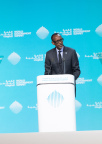  Photo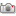 Unlimited potential - Paul Kagame, President of Rwanda, addresses the World Government Summit in Dubai. Should Africa become a united continent, he says it will realize it’s full potential (Photo: AETOSWire) Logo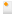 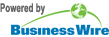 